CONVOCATORIA DE APOYO A PROYECTOS EDUCATIVOS Año 2020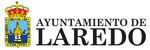 Solicitud de subvención. ANEXO 1-SECCIÓN A. DATOSinstrucciones al dorso pág 1 / 3ENTIDAD SOLICITANTE:                                                                                                                                  CIF:  	Datos del solicitante NIF/NIE:                                     Nombre:                                                      Primer apellido: 	 Segundo apellido:                                                                          Cargo:  	  Domicilio a efectos de notificaciónCalle:                                                                    nº:                :C. postal:                            Municipio:                                                                               Provincia:  	Teléfono/s:                                  /                                Correo electrónico:   	Persona responsable del proyectoNIF/NIE:                                      Nombre:                                    Apellidos: 	 Cargo:  	 Teléfono/s                                  /                                    Correo electrónico:  	Datos bancarios (3)En el caso de que no las haya facilitado con anterioridad, o haya cambiado, cumplimente y adjunte el  modelo 950.Requisitos a cumplir• Estar al corriente de sus obligaciones tributarias y con la Seguridad Social.• No tener deudas con el Ayuntamiento de Laredo.• No estar inhabilitado para recibir ayudas o subvenciones del Ayuntamiento de Laredo.• Cumplir los requisitos establecidos en el art. 13 de la Ley 38/2003, 17 de noviembre, Ley General de Subvenciones, y no estar incurso en ninguna de las prohibiciones señaladas en sus apartados 2 y 3.• No haber recibido otra subvención o ingreso otorgado por otro organismo, entidad o particular, afectado a la actividad que se trata, de forma que sumados los importes a la subvención solicitada, no sobrepase el coste de la actividad propuesta a subvención. En caso de obtenerlas, se compromete a informarlo al Ayuntamiento de Laredo.Política de PrivacidadAcepto la Política de Privacidad.Declaro bajo mi responsabilidad ser ciertos los datos que he reseñado, y cumplir con todos los requisitos.Dtos que se aportanDeberá exhibir los documentos originalesProyecto de actividades                           a           /            / 	Lugar y fechaFirma:Certificado del Consejo EscolarFormulario 950 (datos bancarios en su caso)Otros documentos    	CONVOCATORIA DE APOYO A PROYECTOS EDUCATIVOS Año 2020Solicitud de subvención. ANEXO 1-SECCIÓN B. PROYECTOImportante: los campos señalados con asterisco son obligatorios. Siendo su no cumplimentación motivo de desestimación de la solicitud de subvención, al considerarse incompleta la información presentada.(*) Objetivos que pretende conseguirpág 2 / 3CONVOCATORIA DE APOYO A PROYECTOS EDUCATIVOS Año 2020Solicitud de subvención. ANEXO 1-SECCIÓN B. PROYECTOpág 3 / 3Aspectos no recogidos en la ficha y que se considere importante señalar:CONVOCATORIA DE APOYO A PROYECTOS EDUCATIVOS. INSTRUCCIONES Y NORMATIVA APLICABLESolicitud de subvención.Instrucciones generalesEl impreso debe cumplimentarlo en mayúsculas tipo imprenta.(1) Tipo de Vía: Indique lo que proceda: Av: Avenida; C/: Calle; Cn: Camino; Cj: Callejón;Cr: Carretera; Ps: Paseo; Pl: Plaza; Tr: Travesía(2) Firma.   Una vez firmado podrá presentarlo  en el Registro de Entrada del Ayuntamiento  de Laredo y en los lugares y formas previstas en el artículo 16 de la Ley 39/2015.Para cualquier  información  puede dirigirse al teléfono  942 60 61 77 (3) Datos bancarios: - Copia de documento bancario de fecha reciente (cartilla, extracto bancario, recibo domiciliado, etc.)En cualquiera de estos documentos debe aparecer el código IBAN ó el Swif o BIC (en caso de ser necesario).(*) IMPORTANTE:  los campos  señalados  con  asterisco  son obligatorios. Su no cumplimentación desestima la solicitud por considerarse incompleta.Normativa aplicable• Ley 38/2003, de 17 de noviembre, General de Subvenciones, y Reglamento de desarrollo de ésta, aprobado mediante R.D. 887/2006, de 21 de julio.Ordenanza General Municipal de Subvenciones del Ayto. De Laredo.• Bases reguladoras de la convocatoria de la subvención.• Bases de Ejecución del Presupuesto Municipal.• Ley 39/2015, de 1 de octubre, del Procedimiento Administrativo Común de las Administraciones Públicas.• Ley 40/2015, de 1 de octubre, de Régimen Jurídico del Sector Público.• Ley orgánica 15/1999, de 13 de diciembre, de Protección de Datos de Carácter Personal.Datos del proyecto		Nombre del proyecto que se presenta:  	 El Proyecto es de:  AMPA          Centro Educativo                            Coste total del Proyecto:                              €.Cantidad que se solicita al Ayuntamiento:                               €. Nombre del proyecto que se presenta:  	 El Proyecto es de:  AMPA          Centro Educativo                            Coste total del Proyecto:                              €.Cantidad que se solicita al Ayuntamiento:                               €. Destinatarios	Destinatarios	Familias                       Alumnado                    número de participantes estimados                             edades  	Para proyectos del profesorado:   Nº alumnos                    Nivel                                                         nº unidades  	Familias                       Alumnado                    número de participantes estimados                             edades  	Para proyectos del profesorado:   Nº alumnos                    Nivel                                                         nº unidades  	(*) Actividades: breve descripción con los temas que trabaja y tipología de actividad (taller, seminario, salida, etc.)(*) Actividades: breve descripción con los temas que trabaja y tipología de actividad (taller, seminario, salida, etc.)(*) Actividades: breve descripción con los temas que trabaja y tipología de actividad (taller, seminario, salida, etc.)ActividadsActividadFechas de desarrolloNº participantess(*) Evaluación (*) Evaluación (*) Evaluación EQué se va a evaluarsQué se va a evaluarCuándoCómoss* Presupuesto detallado del gasto. (es imprescindible que se priorice la relación de gastos para los que se solicita subvención. En caso de que no se numere, se entenderá que el orden es indicativo de prioridad).* Presupuesto detallado del gasto. (es imprescindible que se priorice la relación de gastos para los que se solicita subvención. En caso de que no se numere, se entenderá que el orden es indicativo de prioridad).* Presupuesto detallado del gasto. (es imprescindible que se priorice la relación de gastos para los que se solicita subvención. En caso de que no se numere, se entenderá que el orden es indicativo de prioridad).* Presupuesto detallado del gasto. (es imprescindible que se priorice la relación de gastos para los que se solicita subvención. En caso de que no se numere, se entenderá que el orden es indicativo de prioridad).PrioridadConcepto del gastoCoste estimado